华中农业大学油菜高通量快速育种平台建设工程跟踪周报跟踪单位：中正信咨询集团有限公司跟踪人员： 詹卫军  郭婧  隆洁颖跟踪时间：2023年2月13日~2023年2月19日跟 踪 日 志跟 踪 日 志跟 踪 日 志工程名称：华中农业大学油菜高通量快速育种平台建设工程工程名称：华中农业大学油菜高通量快速育种平台建设工程工程名称：华中农业大学油菜高通量快速育种平台建设工程日期：2023年2月14日星期二记录人：隆洁颖一、工程概况：1.施工内容：土石方工程、砌筑工程、金属结构工程、油漆、排水等。2.施工单位：武汉恒昊建设有限公司。3.合同金额：58.16万元，其中暂列金8万元。4.合同工期：50日历天。二、施工进展：  1.镀锌钢板天沟安装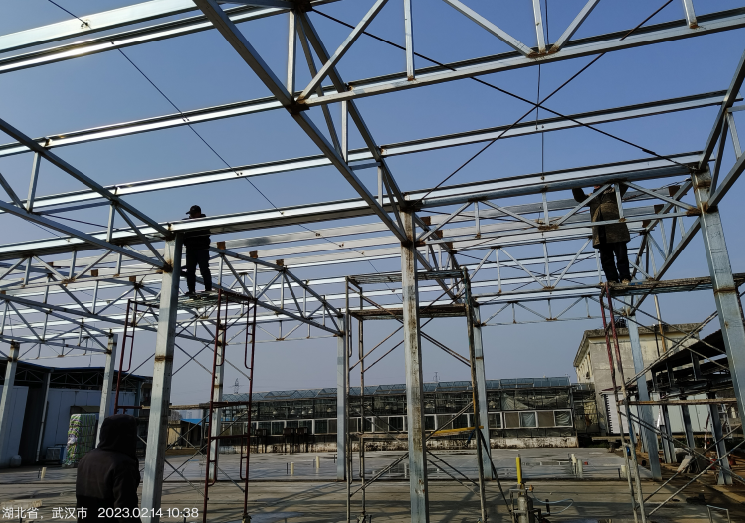 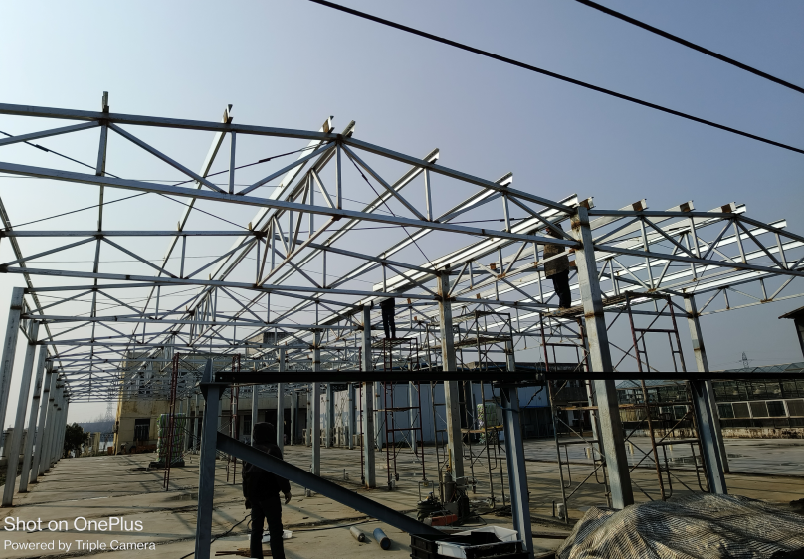   2、图纸天沟尺寸300*200*300，现场尺寸为170*200*170,               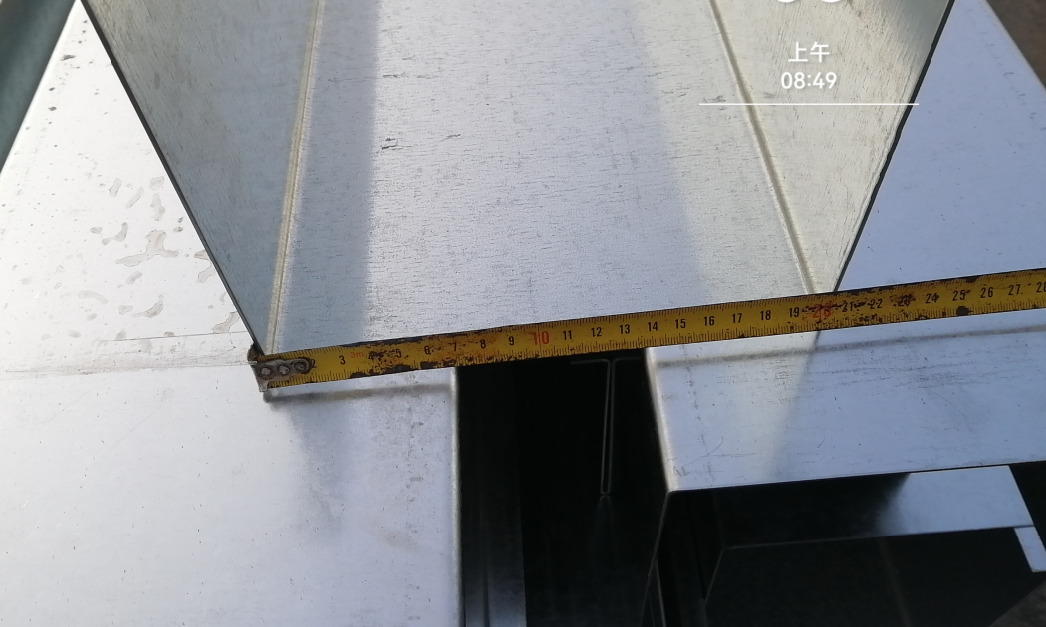 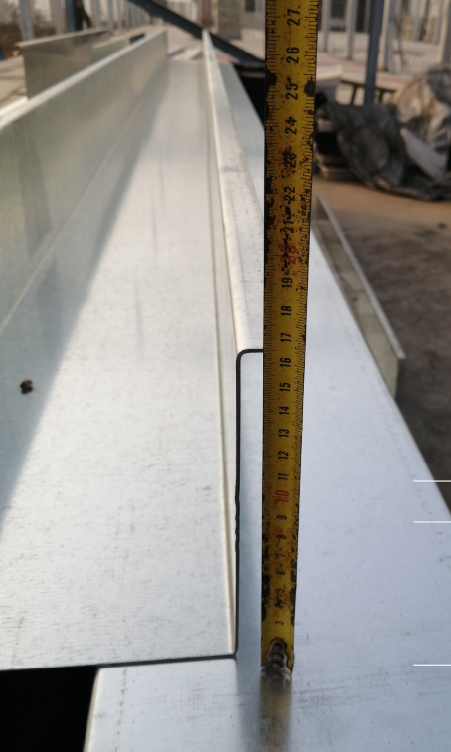 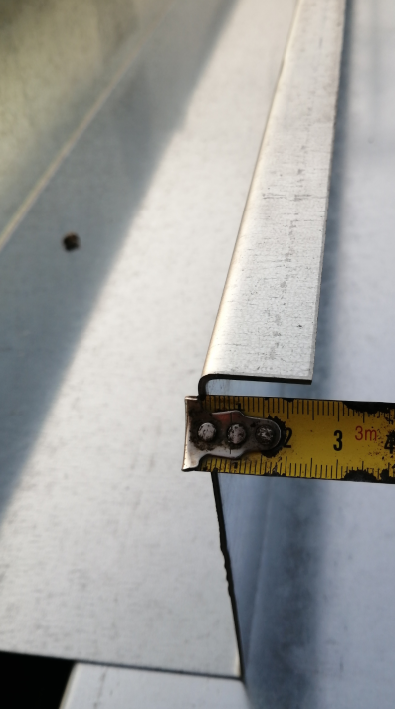 一、工程概况：1.施工内容：土石方工程、砌筑工程、金属结构工程、油漆、排水等。2.施工单位：武汉恒昊建设有限公司。3.合同金额：58.16万元，其中暂列金8万元。4.合同工期：50日历天。二、施工进展：  1.镀锌钢板天沟安装  2、图纸天沟尺寸300*200*300，现场尺寸为170*200*170,               一、工程概况：1.施工内容：土石方工程、砌筑工程、金属结构工程、油漆、排水等。2.施工单位：武汉恒昊建设有限公司。3.合同金额：58.16万元，其中暂列金8万元。4.合同工期：50日历天。二、施工进展：  1.镀锌钢板天沟安装  2、图纸天沟尺寸300*200*300，现场尺寸为170*200*170,               工程名称：华中农业大学油菜高通量快速育种平台建设工程工程名称：华中农业大学油菜高通量快速育种平台建设工程工程名称：华中农业大学油菜高通量快速育种平台建设工程日期：2023年2月16日星期四记录人：隆洁颖一、施工进展：  1.镀锌钢板天沟安装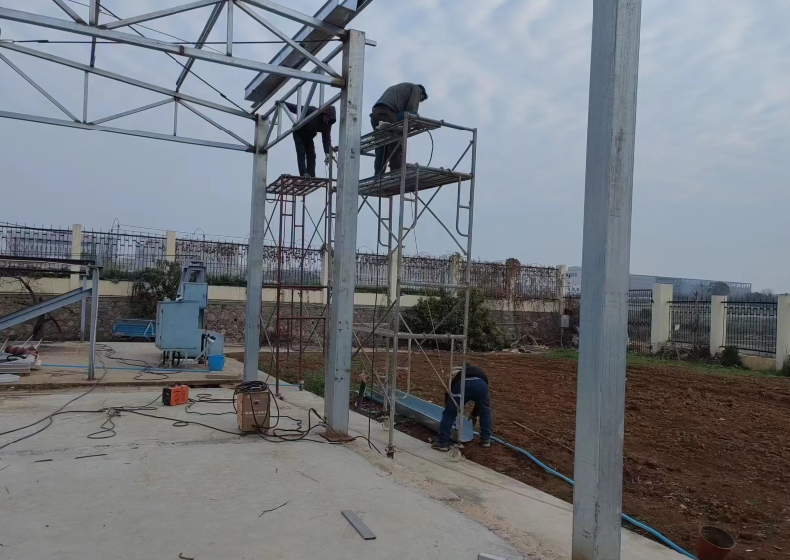 一、施工进展：  1.镀锌钢板天沟安装一、施工进展：  1.镀锌钢板天沟安装工程名称：华中农业大学油菜高通量快速育种平台建设工程工程名称：华中农业大学油菜高通量快速育种平台建设工程工程名称：华中农业大学油菜高通量快速育种平台建设工程日期：2023年2月17日星期五记录人：隆洁颖一、施工进展：  1.镀锌钢板天沟安装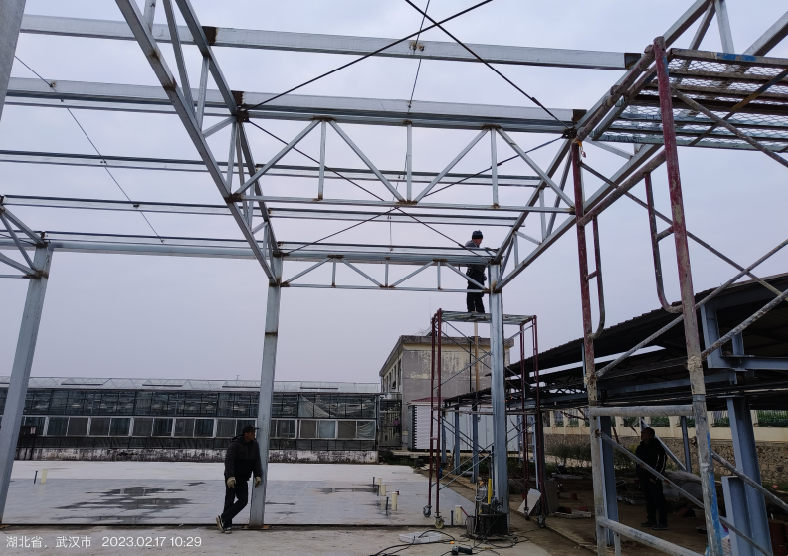 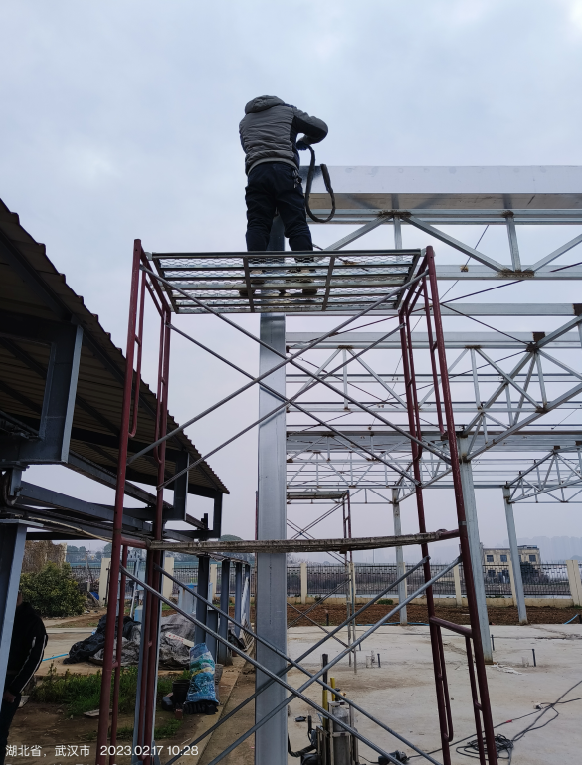 一、施工进展：  1.镀锌钢板天沟安装一、施工进展：  1.镀锌钢板天沟安装